SAEED BADGHAISHTechOps & Support Engineer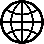 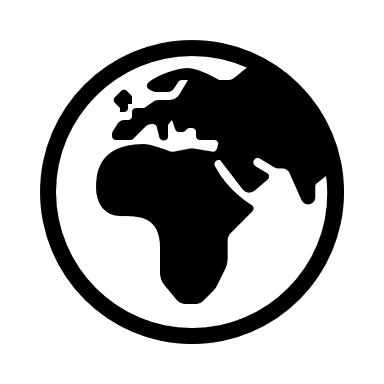 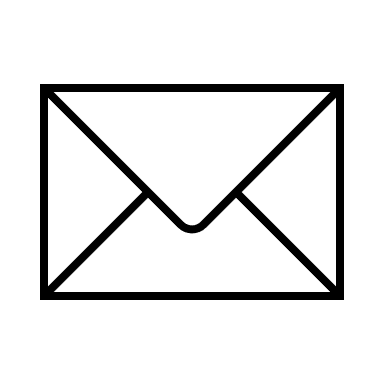       + (966) 551310213		Saeedo_98@hotmail.com  	Riyadh, Saudi Arabia   Saeedo98.com 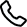 SUMMARYTechOps & Support Engineer with a strong background in Web Development with 4+ years of hands-on experience designing, developing, and implementing applications and solutions using a range of technologies and programming languages. Seeking to leverage broad development experience and hands-on technical expertise in a challenging role as a Full Stack Web DeveloperEXPERIENCESumerge, Riyadh, Saudi ArabiaTechOps & Support Engineer Sep. 2022 – PresentMaintain system availability, continuity, and capacity.Respond to customer Tier 2 issues sticking to SLA.Reach clients either via phone or tickets with an appropriate action plan.Assist L1 during deeper analysis of customer problem.Provide level 2 Investigation and Diagnosis.Manage, prioritize, and respond to cases within defined SLA’s.Provide necessary information, observations, logs, and all required support to respective resources in case of escalating the issue to Tier 3.Track escalated issues and send feedback status to customer.Prioritizes routine work.Communicate with L3 and customers on fix status.Skills: Kubernetes · Database Administration · Operating Systems · Java Development · Microservices · Problem SolvingUniversity of Jeddah, Information Technology Center, Jeddah, Saudi ArabiaFull Stack Web Developer Jul. 2019 – Sep. 2022Participated in implementing several projects focused on process automation & digital transformationUpgraded existing systems as well as maintained by debugging, tracing, and fixing bugsParticipated in implementation of a system for automating the Release Letter procedures for employees during Covid-19 lockdown, which helped protect staff from being exposed to Covid-19 & eliminate the spread of the virus through paper contact as well as ensuring the process runs smoothly & remotelyLanguages & technologies used include: .NET, C#, Entity Framework, HTML5, CSS3, JavaScript, Bootstrap, SSMS (SQL Server Management Studio), Toad, Postman, NintexEDUCATIONInstitute of Public Administration, Jeddah, Saudi ArabiaAssociate degree in Computer Programming, 02-May-2019. GPA: 4.91 / 5SKILLS & CORE COMPETENCIESFast learning and assimilation of new informationExcellent problem-solving and critical thinking abilitiesExcellent attention to detailEffective communication and teamwork skillsAbility to work as part of a team or independentlyC#, Java, JavaScript, TypeScript, SQL, .NET, Entity Framework, HTML5, CSS3, Bootstrap, JSON, XML, AJAX, jQuery, Postman, Nintex for Sharepoint, Web AppsExperienced in developing & managing databases using SSMS (SQL Server Management Studio), Oracle Database XE (Oracle Database Express Edition)Familiar with reporting tools, such as: RDLC, Report Builder, Report ViewerFamiliar with Version Control using Azure DevOps Server and GitHubFamiliar with using Telerik library of user interface controlsFamiliar with Object-Oriented ProgrammingFamiliar with using third party JavaScript librariesInterested in following best practices in software engineering & coding by writing clean, maintainable codeExperience in Java Mobile App development for Android using Android StudioFamiliar with developing and consuming RESTful APIsFamiliar with using Postman to test and ensure functionality of RESTful APIsLANGUAGES	English – Arabic – Turkish